BANCO DE ACTIVIDADES GRUPO DE TRABAJO        Formando decenas con los palillos.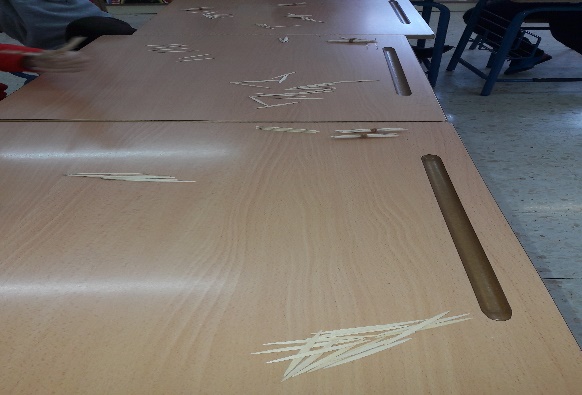        Sumas con los palillos.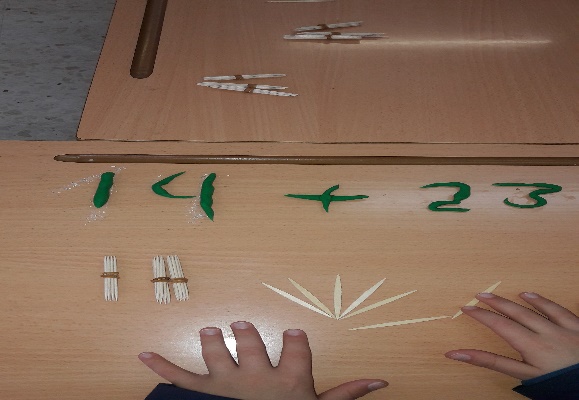       Suma con palillos.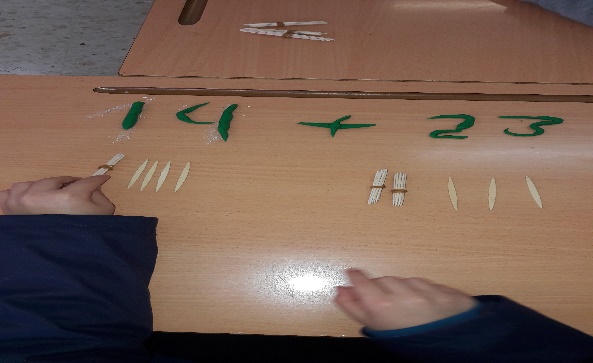      Palillos en las bandejas.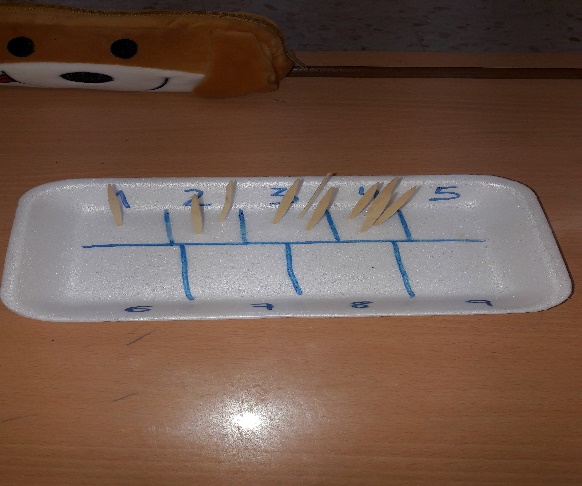     Casita con las decenas y unidades.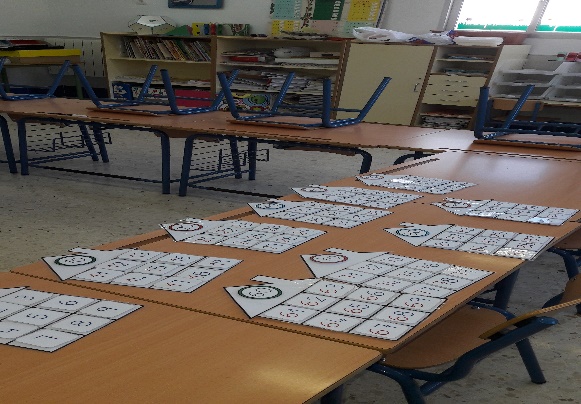 